Reception – Summer 1: Gigantosaurus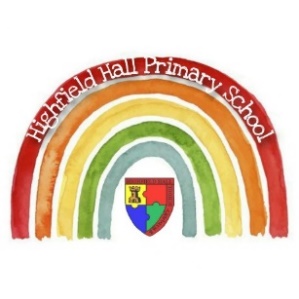 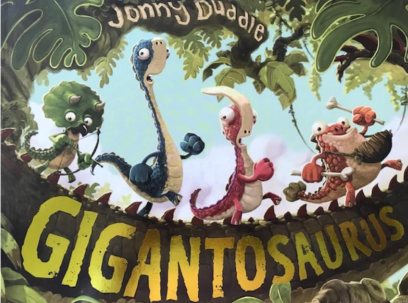 Key Theme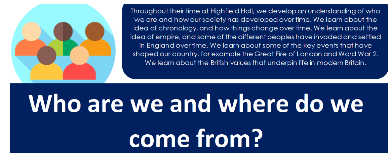 Core Value FocusCompassionAccountabilityRespectEmotionally healthyCultural/Seasonal celebrationsSummer Kings Coronation Cultural/Seasonal Sticky KnowledgeOur teachers are helping us…To know the lifecycle of one plant and one animal.Topic Sticky KnowledgeOur teachers are helping us…To be able to compare and contrast characters from stories (Andy) including figures from the past (Mary Anning). To know that new life comes from an egg/seed.We are also learning to…Be independent in our work and playFind our own solutions to problems Show respect to our teachers, peers and school environmentIn Phonics we are learning …these phonemes – or, oa, er, igh air, oi these high frequency words – it’s, do, so, come, some, were, one, like, by, when, little, what, day, away, play, childrenLinks to past and future learningThe children will build on their knowledge of seasons when learning about summer. In our topic sessions we will be building on our learning about the world around us. We will link back to our work on animals and habitats. In Maths we are learning to …explore the structure of 7 as ‘5 and a bit’ understand that two equal groups can be called a ‘double’ sort odd and even numbers according to their ‘shape’join in with verbal counts beyond 20, hearing the repeated pattern within the counting numberscontinue to develop their counting skills, counting larger sets as well as counting actions and sounds explore a range of representations of numbers, including the 10-framecompare quantities and numberscontinue to develop a sense of magnitude, e.g. knowing that 8 is quite a lot more than 2, but 4 is only a little bit more than 2begin to generalise about ‘one more than’ and ‘one less than’ numbers within 10continue to identify when sets can be subitised and when counting is necessarydevelop conceptual subitising skills including when using a rekenrek